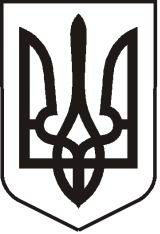 УКРАЇНАЛУГАНСЬКА  ОБЛАСТЬПОПАСНЯНСЬКИЙ  РАЙОН
ПОПАСНЯНСЬКА  МІСЬКА  РАДАШОСТОГО   СКЛИКАННЯВІСІМДЕСЯТА СЕСІЯРIШЕННЯ27 жовтня 2016 р.                          м. Попасна	                                        № 80/17Про закріплення права комунальноївласності на земельну ділянку та передачу її в оренду у м. ПопаснаРозглянувши заяву фізичної особи-підприємця (далі – ФОП)  Павленко Людмили Володимирівни з проханням передати земельну ділянку в оренду, керуючись ст. ст. 12, 93, 122, 125, 126 Земельного кодексу України, Законом України «Про внесення змін до деяких законодавчих актів України щодо розмежування земель державної та комунальної власності», Законом України «Про Державний земельний кадастр», Законом України «Про землеустрій», п. 34 ч.1 ст. 26  Закону України «Про місцеве самоврядування в Україні», Попаснянська міська радаВИРІШИЛА:Закріпити право комунальної власності на земельну ділянку, яка розташована за адресою: Луганська область, Попаснянський район,                 м. Попасна, вулиця Чехова, 3ж, площею 0,0109 га, кадастровий номер земельної ділянки 4423810100:14:007:0004 за територіальною громадою м. Попасна в особі Попаснянської міської ради (Луганська обл., м. Попасна, вул. Мічуріна, 1, код ЄДРПОУ 26271498).Передати ФОП Павленко Людмилі Володимирівні в оренду строком на 10 (десять) років земельну ділянку, яка розташована за адресою: Луганська область, Попаснянський район, м. Попасна,                               вулиця Чехова, 3ж, площею 0,0109 га – для обслуговування нежитлової будівлі, магазину із земель  житлової та громадської забудови, кадастровий номер 4423810100:14:007:0004, орендна плата – 6 (шість) відсотків від нормативної грошової оцінки земельної ділянки (вх. від 07.09.2016 № 582).Контроль за виконанням рішення покласти на постійну комісію міської ради з питань благоустрою, земельних  ресурсів та екології.Міський голова                                                                                  Ю.І.Онищенко